Hierbij bied ik u een tweede nota van wijziging inzake het bovenvermelde voorstel aan.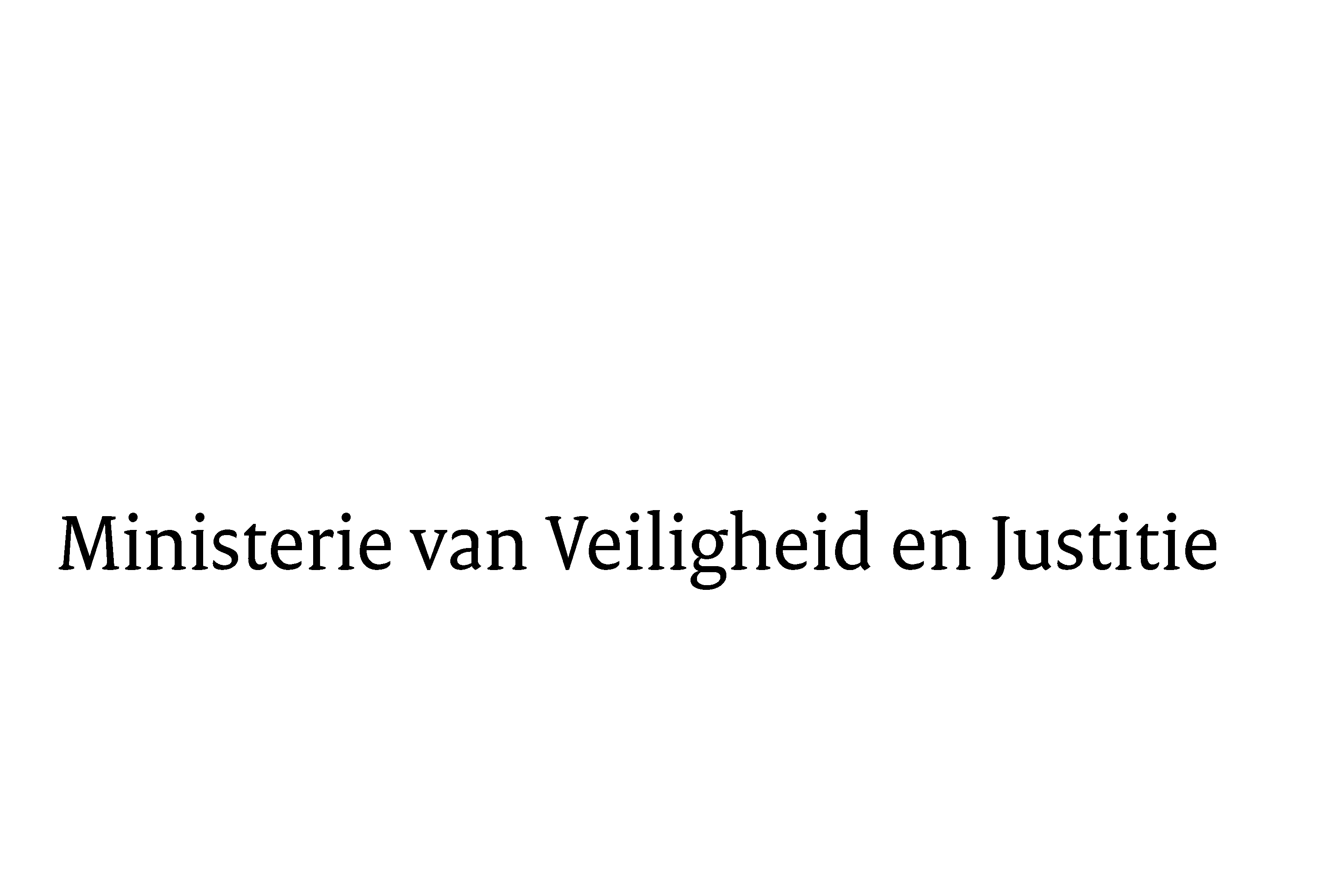 > Retouradres Postbus 20301 2500 EH  Den Haag> Retouradres Postbus 20301 2500 EH  Den HaagAan de Voorzitter van de Tweede Kamer der Staten-GeneraalPostbus 200182500 EA  DEN HAAGAan de Voorzitter van de Tweede Kamer der Staten-GeneraalPostbus 200182500 EA  DEN HAAGDatum16 september 2015OnderwerpWijziging van de Wet rechtspositie rechterlijke ambtenaren en enige andere wetten in verband met de uitbreiding van de mogelijkheden om ten aanzien van voor het leven benoemde rechterlijke ambtenaren disciplinaire maatregelen op te leggen en tevens andere maatregelen te treffen (33861)Directie Wetgeving en Juridische ZakenSector Staats- en bestuursrechtTurfmarkt 1472511 DP  Den HaagPostbus 203012500 EH  Den Haagwww.rijksoverheid.nl/venjOns kenmerk682201Bij beantwoording de datum en ons kenmerk vermelden. Wilt u slechts één zaak in uw brief behandelen.